SOCIETY OF RADIOGRAPHERS LIFE AND LIMB COVER PRO-FORMA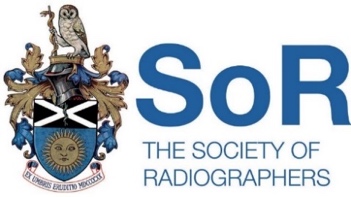 Strike Date: 8am Tuesday 25th July 2023 to 8am Thursday 27th July 2023Trust: ………. Insert nameTo: ………. Insert manager’s nameFrom: ………Insert your name … Society of Radiographers Accredited Industrial Relations Representative.Re:  Provision of Life and Limb cover (derogations) during strike action called by the Society of Radiographers.    The following examinations/treatments will be provided for the duration of the strike in each modality within the Trust. Signed……………………………………….   Date……………………………….SoR Industrial Relations Representative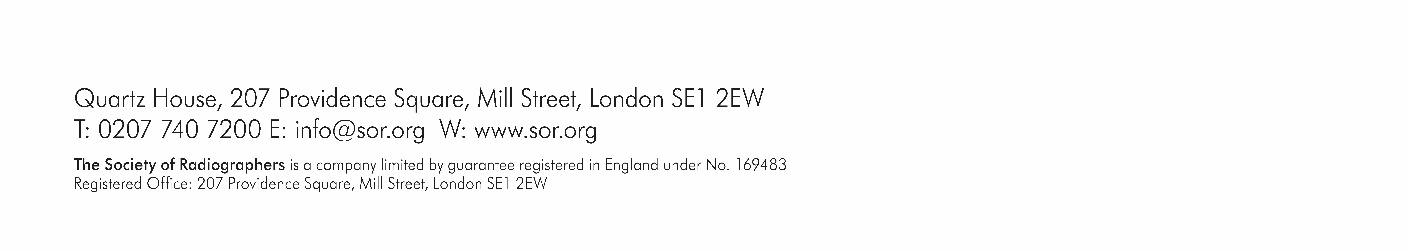 ModalityService ProvisionRequired number of staff and BandDate of shiftTime of shiftNumber of staff and band working(eg bank holiday level of cover; CT head; trauma)                       Example - CTChristmas day1 Band 7                  1 band 6                  2 band 5 25th July 20238am to 5pm1 Band 7                               1 band 62 band 5     